ЗАКОНКИРОВСКОЙ ОБЛАСТИО ТОРГОВО-ПРОМЫШЛЕННОЙ ПАЛАТЕ КИРОВСКОЙ ОБЛАСТИПринятЗаконодательным СобраниемКировской области29 сентября 2022 годаСтатья 1. Предмет правового регулирования настоящего ЗаконаНастоящий Закон определяет правовые, экономические и социальные основы, направления деятельности торгово-промышленной палаты Кировской области и порядок взаимодействия с органами государственной власти Кировской области и органами местного самоуправления муниципальных образований Кировской области при реализации уставных целей и задач.Статья 2. Общие положения и правовые основы деятельности1. Союз "Вятская торгово-промышленная палата" (Кировской области) (далее - Палата) является негосударственной некоммерческой организацией, созданной в организационно-правовой форме союза для представления и защиты законных интересов своих членов и в целях развития предпринимательства, экономической и внешнеторговой деятельности, реализации иных целей и задач, предусмотренных Законом Российской Федерации от 7 июля 1993 года N 5340-1 "О торгово-промышленных палатах в Российской Федерации", настоящим Законом и Уставом Палаты.2. Палата имеет полное и сокращенное наименования на русском и английском языках.Полное наименование Палаты на русском языке - Союз "Вятская торгово-промышленная палата" (Кировской области).Полное наименование Палаты на английском языке - Union Vyatka Chamber of Commerce and Industry (Kirov region).Сокращенное наименование Палаты на русском языке - Вятская ТПП.Сокращенное наименование Палаты на английском языке - Vyatka CCI.3. Органами управления Палаты являются Съезд Палаты, Совет Палаты, Правление Палаты, Президент Палаты. Высшим органом Палаты является Съезд Палаты.Президент Палаты не может замещать государственную должность Российской Федерации, государственную должность субъекта Российской Федерации, должность государственной гражданской службы субъекта Российской Федерации, а также муниципальную должность и должность муниципальной службы.4. Палата осуществляет свою деятельность на основе Конституции Российской Федерации, Закона Российской Федерации от 7 июля 1993 года N 5340-1 "О торгово-промышленных палатах в Российской Федерации", других федеральных законов и принимаемых в соответствии с ними иных нормативных правовых актов Российской Федерации, настоящего Закона, иных законов и нормативных правовых актов Кировской области, муниципальных нормативных правовых актов органов местного самоуправления муниципальных образований Кировской области (далее - муниципальные правовые акты), а также Устава Торгово-промышленной палаты Российской Федерации и Устава Палаты.5. Палата является юридическим лицом, имеет в собственности обособленное имущество и отвечает по своим обязательствам этим имуществом, может от своего имени приобретать и осуществлять имущественные и неимущественные права, нести обязанности, быть истцом и ответчиком в суде, арбитражном суде и третейском суде.Участие Палаты в гражданских правовых отношениях, в том числе связанных с осуществлением приносящей доход деятельности, регулируется Гражданским кодексом Российской Федерации и иными нормативными правовыми актами Российской Федерации.Статья 3. Цели, задачи и функции Палаты1. Палата создается и действует в целях содействия развитию экономики Кировской области, формированию современной промышленной, финансовой и торговой инфраструктуры, созданию благоприятных условий для предпринимательской деятельности, урегулированию отношений предпринимателей с их партнерами, всемерному развитию всех видов предпринимательства, торгово-экономических и научно-технических связей предпринимателей Кировской области с предпринимателями других регионов.2. Палата выполняет следующие задачи:1) оказывает помощь российским организациям и индивидуальным предпринимателям, представляет и защищает их интересы по вопросам, связанным с осуществлением хозяйственной деятельности, в том числе и за границей;2) содействует развитию всех видов предпринимательской деятельности с учетом экономических интересов Российской Федерации, Кировской области, отраслей экономики, организаций и индивидуальных предпринимателей;3) поддерживает модернизацию и инновационное развитие экономики на территории Кировской области;4) участвует в формировании промышленной, финансовой, торговой, научной, кадровой и информационной политики Кировской области, развитии торгово-экономических и научно-технических связей между Кировской областью и субъектами Российской Федерации, а также зарубежными партнерами;5) организует взаимодействие между субъектами предпринимательской деятельности, их взаимодействие с федеральными органами государственной власти, органами государственной власти Кировской области и органами местного самоуправления муниципальных образований Кировской области, а также с социальными партнерами;6) содействует развитию системы образования и подготовки кадров для предпринимательской деятельности в Российской Федерации, участвует в разработке и реализации государственных и межгосударственных программ в этой области;7) оказывает российским предпринимателям, их объединениям, союзам, ассоциациям информационные услуги, содействует в организации инфраструктуры информационного обслуживания предпринимательства;8) содействует развитию экспорта российских товаров и услуг, оказывает практическую помощь российским организациям и индивидуальным предпринимателям в проведении операций на внешнем рынке и освоении новых форм торгово-экономического и научно-технического сотрудничества;9) принимает меры, в рамках предоставленных Палате прав, по развитию конкуренции в Кировской области, недопущению и пресечению недобросовестной конкуренции и неделового партнерства;10) содействует урегулированию споров, возникающих между субъектами предпринимательской деятельности, принимает меры по развитию и популяризации институтов альтернативного разрешения споров;11) обеспечивает предоставление услуг, необходимых для осуществления коммерческой деятельности иностранных фирм и организаций;12) иные задачи, не противоречащие законодательству Российской Федерации.3. Палата осуществляет функции, соответствующие ее целям и задачам, предусмотренные Законом Российской Федерации от 7 июля 1993 года N 5340-1 "О торгово-промышленных палатах в Российской Федерации", иными федеральными законами, нормативными правовыми актами Российской Федерации, настоящим Законом, иными законами и нормативными правовыми актами Кировской области и Уставом Палаты, а также может выполнять отдельные функции в сфере экономики, возложенные на Палату органами исполнительной власти Кировской области, органами местного самоуправления муниципальных образований Кировской области и согласованные ими с Палатой.4. Палата на основании Федерального закона от 12 января 1996 года N 7-ФЗ "О некоммерческих организациях", иных федеральных законов и законов Кировской области может быть признана социально ориентированной некоммерческой организацией.Статья 4. Взаимодействие Палаты с органами государственной власти Кировской области, органами местного самоуправления муниципальных образований Кировской области1. Взаимодействие Палаты с органами государственной власти Кировской области, органами местного самоуправления муниципальных образований Кировской области осуществляется в следующих основных формах:1) участие Палаты в формировании и реализации государственной политики в области развития предпринимательства Кировской области, разработке и реализации региональных и муниципальных целевых программ;2) участие Палаты в подготовке проектов нормативных правовых актов, муниципальных правовых актов в порядке, предусмотренном настоящим Законом, иными нормативными правовыми актами Кировской области, муниципальными правовыми актами;3) проведение Палатой экспертизы нормативных правовых актов Кировской области и муниципальных правовых актов;4) организация Палатой совместных общественных обсуждений, а также общественных (публичных) слушаний;5) участие Палаты в мониторинге правоприменения;6) информационное сотрудничество Палаты по вопросам экономической политики, развития предпринимательства, внешнеэкономической и внешнеторговой деятельности;7) проведение Палатой совместных мероприятий, направленных на решение социальных, экономических и иных вопросов, затрагивающих интересы предпринимателей;8) участие Палаты в выработке и реализации мер по противодействию коррупции при осуществлении хозяйственной деятельности;9) иные формы, предусмотренные законодательством Российской Федерации и Кировской области.2. Палата вправе:1) получать от органов государственной власти Кировской области и органов местного самоуправления муниципальных образований Кировской области помощь, необходимую для выполнения возложенных на нее функций и задач, в порядке, предусмотренном законодательством;2) заключать договоры на выполнение работ и оказание услуг;3) представлять законные интересы своих членов и принимать меры по их защите в государственных, муниципальных и иных органах;4) формировать и использовать информационные ресурсы, содержащие деловую и иную информацию, учреждать средства массовой информации;5) осуществлять иные права, предусмотренные законодательством Российской Федерации и Кировской области.Статья 5. Взаимодействие Палаты с Законодательным Собранием Кировской области1. Взаимодействие Палаты с Законодательным Собранием Кировской области осуществляется в форме участия Палаты в заседаниях комитетов Законодательного Собрания Кировской области, депутатских слушаниях при рассмотрении проектов нормативных правовых актов, принимаемых Законодательным Собранием Кировской области, затрагивающих интересы предпринимателей, а также присутствовать на открытых пленарных заседаниях Законодательного Собрания Кировской области.По предложению Законодательного Собрания Кировской области Палата может принимать участие в работе комиссий, рабочих групп и других органов, образуемых Законодательным Собранием Кировской области.2. Палата вправе:1) направлять в Законодательное Собрание Кировской области предложения по разработке нормативных правовых актов, принимаемых Законодательным Собранием Кировской области, в сфере предпринимательства, экономики и промышленности, а также по вопросам деятельности Палаты;2) проводить экспертизу законопроектов и направлять в Законодательное Собрание Кировской области заключения по результатам их рассмотрения.3. В целях повышения эффективности взаимодействия Палата и Законодательное Собрание Кировской области могут заключать соглашения о сотрудничестве.Статья 6. Взаимодействие Палаты с органами исполнительной власти Кировской области1. Взаимодействие Палаты с органами исполнительной власти Кировской области осуществляется в следующих основных формах:1) участие Палаты в составе коллегий отраслевых и функциональных органов исполнительной власти Кировской области, конкурсных комиссий, а также консультативных, экспертных и иных общественных советов в порядке, предусмотренном нормативными правовыми актами органов исполнительной власти Кировской области;2) участие Палаты в оценке регулирующего воздействия проектов нормативных правовых актов Кировской области и экспертизе нормативных правовых актов Кировской области, затрагивающих вопросы осуществления предпринимательской и инвестиционной деятельности, проводимых уполномоченным Правительством Кировской области органом исполнительной власти Кировской области в порядке, установленном Правительством Кировской области;3) участие Палаты в организуемых органами исполнительной власти Кировской области мероприятиях по вопросам развития предпринимательства, экономической и внешнеэкономической деятельности;4) заключение Палатой с органами исполнительной власти Кировской области соглашений о сотрудничестве в целях реализации положений настоящего Закона.Статья 7. Деятельность Палаты в сфере реализации промышленной политики Кировской области и поддержки субъектов малого и среднего предпринимательства1. Палата относится к организациям, входящим в состав инфраструктуры поддержки деятельности в сфере промышленности на территории Кировской области, а также выступает в качестве организации, образующей инфраструктуру поддержки субъектов малого и среднего предпринимательства.2. При осуществлении мероприятий в сфере, указанной в части 1 настоящей статьи, Палата вправе:1) проводить мониторинг деловой среды и финансово-экономических показателей развития Кировской области;2) содействовать продвижению на российский рынок и рынки иностранных государств промышленной продукции, в том числе не имеющей аналогов и произведенной на территории Российской Федерации и Кировской области, а также продвижению знака "Сделано в России", координировать поддержку экспортно ориентированных субъектов малого и среднего предпринимательства;3) участвовать в создании благоприятных условий для субъектов деятельности в сфере промышленности, для субъектов малого и среднего предпринимательства, осуществляющих экспорт произведенной на территории Кировской области продукции;4) организовывать дополнительное профессиональное обучение и профессиональную переподготовку кадров для предприятий промышленности Кировской области, для субъектов малого и среднего предпринимательства, для инновационных организаций и оказывать содействие работодателям в подборе кадров;5) участвовать в разработке профессиональных стандартов в порядке, установленном федеральными законами и иными нормативными правовыми актами Российской Федерации, разрабатывать программы обучения специалистов для малого и среднего предпринимательства, развивать систему профессиональной ориентации в Кировской области;6) учреждать некоммерческие организации, целью которых является развитие экспортно-импортного потенциала Кировской области, поддержка малого и среднего предпринимательства, а также реализация межрегиональных и международных программ и проектов торгово-экономического сотрудничества;7) организовывать взаимодействие иностранных предпринимателей и субъектов малого и среднего предпринимательства - членов Палаты;8) содействовать проведению и участвовать в организации публичных деловых мероприятий федерального и регионального уровней (конгрессов, форумов, конференций, симпозиумов, выставок, ярмарок и др.), направленных на поддержку и развитие промышленности, малого и среднего предпринимательства Кировской области;9) принимать меры по защите прав и законных интересов субъектов малого и среднего предпринимательства в органах государственной власти Кировской области и местного самоуправления муниципальных образований Кировской области;10) предоставлять информационно-консультационные, юридические услуги;11) разрабатывать предложения по формированию стратегии и реализации практических действий в сфере инвестиционного развития организаций промышленности и укрепления их экспортного потенциала в интересах Кировской области;12) участвовать в продвижении инвестиционных проектов и привлечении инвестиций путем организации информационной поддержки в данной сфере;13) осуществлять экспертизу, оценку и добровольную сертификацию товаров (работ, услуг), разработку и реализацию программ повышения качества и конкурентоспособности продукции;14) осуществлять в качестве аккредитованной организации классификацию гостиниц, горнолыжных трасс, пляжей;15) выполнять иные виды деятельности, предусмотренные законодательством.3. Виды, условия и порядок оказания Палатой поддержки субъектам малого и среднего предпринимательства в рамках реализации государственных программ (подпрограмм) Кировской области и муниципальных программ (подпрограмм) могут устанавливаться нормативными правовыми актами Кировской области и муниципальными правовыми актами по предварительному согласованию с Палатой.4. Органы государственной власти Кировской области и органы местного самоуправления муниципальных образований Кировской области оказывают Палате финансовую, гарантийную, информационную, консультационную, имущественную поддержку в порядке, установленном Федеральным законом от 24 июля 2007 года N 209-ФЗ "О развитии малого и среднего предпринимательства в Российской Федерации", иными федеральными законами, законами и иными нормативными правовыми актами Кировской области, муниципальными правовыми актами.Органы государственной власти Кировской области и органы местного самоуправления муниципальных образований Кировской области вправе принимать решения о передаче Палате во владение и (или) в пользование государственного или муниципального имущества, в том числе зданий, строений, сооружений, нежилых помещений, на безвозмездной основе для осуществления уставной деятельности.Статья 8. Проведение Палатой экспертизы проектов нормативных правовых актов1. Палата вправе проводить экспертизу проектов нормативных правовых актов Кировской области, муниципальных правовых актов в сфере предпринимательства, экономики, промышленности, инвестиционной и инновационной деятельности в целях согласования общественно значимых интересов субъектов предпринимательской деятельности и органов государственной власти Кировской области и местного самоуправления муниципальных образований Кировской области, создания благоприятных условий для развития предпринимательства, обеспечения экономических интересов Кировской области и муниципальных образований Кировской области.2. Основаниями проведения Палатой экспертизы проектов нормативных правовых актов Кировской области, проектов муниципальных правовых актов могут быть:1) предложение Губернатора Кировской области, Законодательного Собрания Кировской области, органов исполнительной власти Кировской области;2) обращение главы муниципального образования Кировской области;3) запрос или обращение предпринимателей или представителей делового сообщества;4) собственная инициатива.3. Заключение Палаты по результатам экспертизы проекта нормативного правового акта Кировской области, проекта муниципального правового акта направляется для рассмотрения в орган государственной власти Кировской области, орган местного самоуправления муниципального образования Кировской области, к компетенции которого относится принятие соответствующего акта, и подлежит обязательному рассмотрению.4. Заключение Палаты носит рекомендательный характер.Статья 9. Участие Палаты в мониторинге правопримененияПалата по предложению органов государственной власти Кировской области, органов местного самоуправления муниципальных образований Кировской области может принимать участие в мониторинге правоприменения в целях:1) определения проблем осуществления хозяйственной деятельности, требующих правового разрешения со стороны уполномоченных органов;2) оценки эффективности исполнения нормативных правовых актов Кировской области, муниципальных правовых актов;3) выявления и устранения противоречий, пробелов, недействующих норм, дублирования, иных недостатков правового регулирования предпринимательской деятельности в Кировской области.Статья 10. Участие Палаты в развитии институтов альтернативного разрешения споров1. Палата содействует созданию условий для эффективного разрешения и урегулирования экономических споров с участием субъектов предпринимательской деятельности в Кировской области посредством развития и популяризации институтов альтернативного разрешения споров.2. Палата осуществляет:1) информирование субъектов предпринимательской деятельности о возможности альтернативного разрешения и урегулирования споров, в том числе посредством третейского разбирательства и медиации, особенностях и преимуществах данных способов разрешения споров;2) организационное и методическое сопровождение деятельности создаваемых в Кировской области институтов альтернативного разрешения споров.3. Палата в соответствии с законодательством Российской Федерации вправе создавать постоянно действующее арбитражное учреждение, органы по урегулированию споров с участием посредника (медиатора) и иные специализированные органы, содействующие разрешению и урегулированию экономических споров, утверждать документы, регламентирующие их деятельность.Статья 11. Участие Палаты в реализации государственной политики в сфере закупок1. Палата вправе в установленном законодательством порядке принимать участие в разработке механизмов, направленных на совершенствование контрактной системы в сфере закупок товаров, работ, услуг для обеспечения государственных и муниципальных нужд, а также закупок отдельными видами юридических лиц (далее - закупки).2. Органы государственной власти Кировской области, органы местного самоуправления муниципальных образований Кировской области, иные заинтересованные лица могут привлекать Палату в качестве независимой экспертной организации на любой стадии закупок, включая стадию проведения контрольных мероприятий, на основании договоров гражданско-правового характера.3. Палата осуществляет общественный контроль за соблюдением законодательства Российской Федерации и иных нормативных правовых актов о контрактной системе в сфере закупок.4. Палата выдает в случаях и порядке, установленных Правительством Российской Федерации, документы, подтверждающие страну происхождения товаров, выполнения работ, оказания услуг, для целей осуществления закупок, выдает документы для целей подтверждения производства продукции на территории Российской Федерации.5. Палата в случаях, установленных законодательством Российской Федерации, вправе выдавать заинтересованным лицам справки о рыночных ценах товаров, работ, услуг, закупаемых в том числе для государственных и муниципальных нужд и нужд отдельных юридических лиц.Статья 12. Свидетельствование обстоятельств непреодолимой силыПалата в порядке, установленном Законом Российской Федерации от 7 июля 1993 года N 5340-1 "О торгово-промышленных палатах в Российской Федерации", иными нормативными правовыми актами Российской Федерации, свидетельствует обстоятельства непреодолимой силы, возникшие при исполнении договоров, заключенных между российскими субъектами предпринимательской деятельности (за исключением обстоятельств, возникших в рамках правоотношений, регулируемых законодательством о налогах и сборах).Статья 13. Международные и межрегиональные связи Палаты1. Палата может поддерживать прямые межрегиональные и международные контакты, заключать соответствующие соглашения.2. Палата участвует в осуществлении международных и внешнеэкономических связей Кировской области, способствует реализации межрегиональных и международных программ и проектов, разработанных при участии органов государственной власти Кировской области.Статья 14. Заключительные положенияНастоящий Закон вступает в силу по истечении десяти дней после дня его официального опубликования.ГубернаторКировской областиА.В.СОКОЛОВг. Киров5 октября 2022 годаN 107-ЗО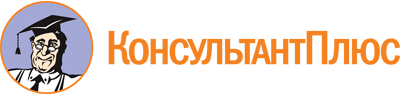 Закон Кировской области от 05.10.2022 N 107-ЗО
"О торгово-промышленной палате Кировской области"
(принят постановлением Законодательного Собрания Кировской области от 29.09.2022 N 14/195)Документ предоставлен КонсультантПлюс

www.consultant.ru

Дата сохранения: 25.11.2022
 5 октября 2022 годаN 107-ЗО